Niñas y Niños con discapacidad,inclusión desde el principioManifiesto de CERMIEste manifiesto es un documentoque recoge las ideas de un grupo de personasen este caso, de las personas que forman parte de CERMI.CERMI es el Comité Español de Representantes de Personas con Discapacidad.Este manifiesto habla, sobre todode las niñas y los niños con discapacidad.Hoy es día 3 de mayo de 2022y España celebra el Día Nacional de la Convención Internacional sobre los Derechos de las Personas con Discapacidad.En la Convención muchos países del mundo, entre ellos España,aceptan que todas las personas tenemos los mismos derechos y somos iguales ante la ley.España celebra este día para que la sociedad conozca la Convención.En España hay casi 70 mil 500 niños con discapacidady 36 mil niñas.Las niñas y los niños con discapacidadtienen más riesgo de sufrir exclusión, es decir, es más fácil que la sociedad los deje fuera y los rechace.Hay que luchar desde la infanciapara que esto no ocurra.Tenemos que tener especial cuidadocon las niñas con discapacidadya que suelen sufrir más discriminación.Los niños y las niñas con discapacidadtienen que vivir junto al resto de niños y niñas.La sociedad tiene que aprender a respetar, a convivir y a ver la diferencia como algo positivo.Es muy importante que la discapacidad se detecte, es decir, se encuentre lo antes posible,para poner los apoyos necesarios.Los niños y las niñas con discapacidadtienen los mismos derechos que el restoy necesitan apoyos y recursospara mejorar su autonomía.Los recursos son las cosas que utilizamos para conseguir algo.Un recurso es por ejemplo el dinero.¿Qué necesitan las niñas y los niños con discapacidad?La Atención Tempranaes muy importante para su desarrollo.La Atención Temprana les va a ayudar a tener la mayor autonomía posible.Debe ser gratuita y para toda persona que lo necesite.La educaciónCERMI defiende la educación inclusiva para todas las personasen la que todas las niñas y los niños conviveny aprenden que todas tenemos los mismos derechos.Para que la educación sea inclusiva es necesario tambiénque tengamos los apoyos necesarios.Esto es tarea de toda la sociedad.La saludUna buena atención médicapara las niñas y los niños con discapacidad.Unas relaciones y unos entornos seguros.Una vida en la que no haya violencia, maltrato o abuso contra los niños y las niñas con discapacidad.Dinero suficiente para vivir el día a día.Las familias de personas con discapacidadtienen más gastos que otras familiasy menos ingresos de dinero.Esta situación hace que las familias tenganmás riesgo de llegar a la pobreza.Es importante que el Gobiernotenga en cuenta esta situación.Una buena imagen de los niñas y niñas con discapacidad.Es decir, que la sociedad tenga una imagen respetuosa y valiosa.El ocio es muy importante en la infancia.También para los niños y niñas con discapacidad.Deben tener los apoyos necesariospara disfrutar de un ocio sin dificultades.También es importante que los niños y las niñas de los pueblostengan las mismas oportunidades y apoyosque los que viven en las ciudades.La sociedad, el Gobierno y la clase políticatiene que dar mucha importancia a la infancia con discapacidad.Es importante que se cuente a la sociedadcómo es su realidad, el día a díay las necesidades de las niñas y los niños con discapacidad.Tenemos que escuchar y tener en cuentatodo lo que nos tienen que decir.Ellas y ellos son los que mejor nos pueden pedirlo que necesitanpara participar en la sociedad.						CERMIFUNDACIÓN CERMI MUJERES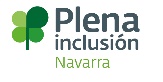 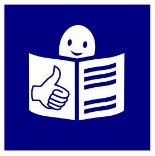 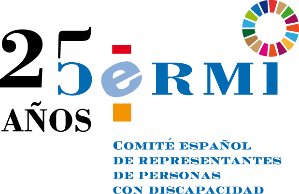 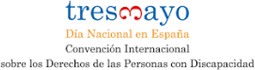 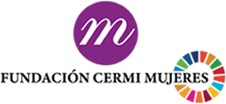 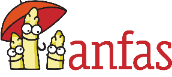 